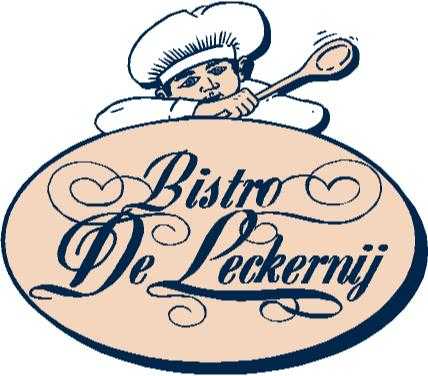 Hoofdgerechten* Gebakken zeebaarsfilets op een ratatouille van Italiaanse groentes.       € 23,50* Gebakken kabeljauwfilet licht gepaneerd met Cajunkruiden waarop geroosterde rode uien, tomaatjes en zoete punt paprika.			€ 24,00* Gebakken regenboogforelfilets met geroosterde amandelen en gefrituurde peterselie, kruidenboter en citroen.						€ 23,50* Holsteiner schnitzel met gebakken champignons, ansjovis en gebakken spiegelei.								€ 21,00* Spareribs gemarineerd in Indische ketjap daarna zacht geroosterd.	€ 23,50* Geroosterde lamskoteletten (rack) met jus van Provençaalse kruiden en verse knoflook.		€ 25,00* Varkenshaas omwikkeld met Brabants spek en romige saus van champignons.		€ 23,50* Ossenhaaspuntjes gebakken met spekjes, champignons en ui.	€ 24,75* Black Angus rib-eye (250 gram) gelakt met knoflookolie geserveerd met kruidenboter. 		€ 25,00* Biefstuk van de haas (tournedos 200 gram) met naar keuze pepersaus, champignonsaus of kruidenboter.		€ 32,75                                                             Hoofdgerechten vegetarisch* Gewokte morieljes en asperges, gefrituurde aspergechips en spinazie.	€ 25,00* Paddenstoelen lasagne met champignonsaus.				€ 22,50Bij onze hoofdgerechten serveren wij eenmalig friet, groentes en salade.Als extra bij te bestellen Mayonaise of ketchup € 1,00 per potje.Gebakken aardappeltjes klein € 4,00 groot € 5,50.